Figure 4 - figure supplement 7. Percentage of H1N2dk isolates containing at least one internal gene of H1N1pdm09 origin.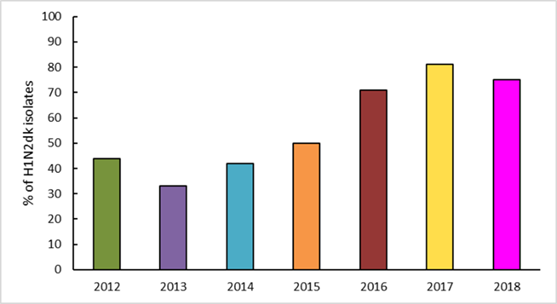 